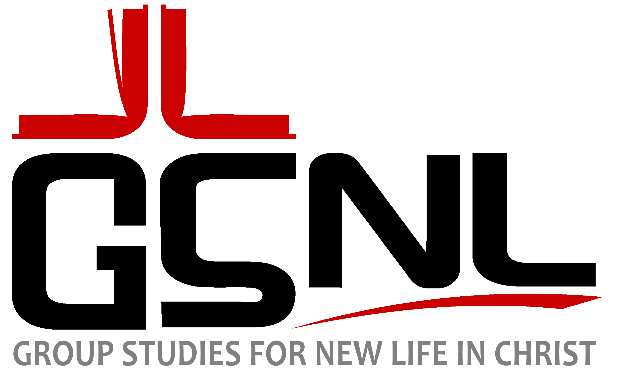 The English versions of the Group Studies materials are not available for download from the iteenchallenge.org website. Printed copies can be purchased from https://store.teenchallengeusa.org/ Those outside of the USA can request electronic versions of the English Group Studies curriculum by contacting Global Teen Challenge at gtc@globaltc.org.Global Teen ChallengePO Box 511Columbus, GA 31902 USATelephone: 706-576-6555